Графическое описание местоположения границ территориальной зоны застройки сезонного проживания ЖЗ-3 в границах муниципального образования «Парское сельское поселение Родниковского муниципального района Ивановской области» ОПИСАНИЕ МЕСТОПОЛОЖЕНИЯ ГРАНИЦЗона застройки сезонного проживания ЖЗ-3 (наименование объекта, местоположение границ которого описано (далее – объект)Раздел 1Раздел 3Текстовое описание местоположения границ территориальной зоны застройки сезонного проживания ЖЗ-3 в границах муниципального образования «Парское сельское поселение Родниковского муниципального района Ивановской области»Сведения об объектеСведения об объектеСведения об объекте№
п/пХарактеристики объектаОписание характеристик1231Местоположение объектаИвановская область, Родниковский муниципальный район, Парское сельское поселение2Площадь объекта +/- величина погрешности определения площади(P +/- Дельта P)867 483 ± 3260 кв.м3Иные характеристики объектаОСНОВНЫЕ ВИДЫ ИСПОЛЬЗОВАНИЯ ЗЕМЕЛЬНЫХ УЧАСТКОВ Коммунальное обслуживание, 3.1Земельные участки общего назначения, 13.0,Ведение огородничества, 13.1,Предельные минимальные размеры земельных участков 200 кв. м,Предельные максимальные размеры земельных участков 800 кв. м,Ведение садоводства, 13.2,Предельные минимальные размеры земельных участков 200 кв. м,Предельные максимальные размеры земельных участков 800 кв. м.ВСПОМОГАТЕЛЬНЫЕ ВИДЫ РАЗРЕШЕННОГО ИСПОЛЬЗОВАНИЯВедение огородничества, 13.1,Предельные минимальные размеры земельных участков 200 кв. м,Предельные максимальные размеры земельных участков 800 кв. м,Ведение садоводства, 13.2,Предельные минимальные размеры земельных участков 200 кв. м,Предельные максимальные размеры земельных участков 800 кв. м.Раздел 2Раздел 2Раздел 2Раздел 2Раздел 2Раздел 2Сведения о местоположении границ объектаСведения о местоположении границ объектаСведения о местоположении границ объектаСведения о местоположении границ объектаСведения о местоположении границ объектаСведения о местоположении границ объекта1. Система координат СК 1963 г.1. Система координат СК 1963 г.1. Система координат СК 1963 г.1. Система координат СК 1963 г.1. Система координат СК 1963 г.1. Система координат СК 1963 г.2. Сведения о характерных точках границ объекта2. Сведения о характерных точках границ объекта2. Сведения о характерных точках границ объекта2. Сведения о характерных точках границ объекта2. Сведения о характерных точках границ объекта2. Сведения о характерных точках границ объектаОбозначение характерных точек границКоординаты, мКоординаты, мМетод определения координат характерной точкиСредняя квадратическая погрешность положения характерной точки (Mt), мОписание 
обозначения точки на местности (при наличии)Обозначение характерных точек границХУМетод определения координат характерной точкиСредняя квадратическая погрешность положения характерной точки (Mt), мОписание 
обозначения точки на местности (при наличии)1234561313323.49258237.79Картометрический метод1.0-2313292.69258231.24Картометрический метод1.0-3313158.09258187.86Картометрический метод1.0-4313051.87258149.72Картометрический метод1.0-5312995.03258107.40Картометрический метод1.0-6313047.42258044.88Картометрический метод1.0-7313096.49257975.08Картометрический метод1.0-8313012.76257878.83Картометрический метод1.0-9312982.01257917.57Картометрический метод1.0-10312871.53257830.28Картометрический метод1.0-11312768.40257742.52Картометрический метод1.0-12312757.03257729.97Картометрический метод1.0-13312763.47257716.73Картометрический метод1.0-14312826.47257651.78Картометрический метод1.0-15312842.61257631.24Картометрический метод1.0-16312845.82257618.66Картометрический метод1.0-17312874.12257517.59Картометрический метод1.0-18312981.78257425.51Картометрический метод1.0-19313115.62257563.00Картометрический метод1.0-20313128.37257562.51Картометрический метод1.0-21313139.72257567.12Картометрический метод1.0-22313252.36257667.71Картометрический метод1.0-23313258.03257672.78Картометрический метод1.0-24313357.75257758.57Картометрический метод1.0-25313324.49257894.82Картометрический метод1.0-26313455.17258065.36Картометрический метод1.0-27313394.59258173.48Картометрический метод1.0-28313335.64258237.10Картометрический метод1.0-1313323.49258237.79Картометрический метод1.0-------29314335.35258557.82Картометрический метод1.0-30314363.54258502.86Картометрический метод1.0-31314390.15258457.82Картометрический метод1.0-32314408.68258422.73Картометрический метод1.0-33314381.88258397.65Картометрический метод1.0-34314338.00258350.11Картометрический метод1.0-35314314.44258328.33Картометрический метод1.0-36314335.38258283.97Картометрический метод1.0-37314362.63258237.87Картометрический метод1.0-38314311.34258206.92Картометрический метод1.0-39314246.75258127.02Картометрический метод1.0-40314188.20258112.81Картометрический метод1.0-41314030.25258126.28Картометрический метод1.0-42313982.28258116.59Картометрический метод1.0-43313934.97258197.49Картометрический метод1.0-44313829.98258167.61Картометрический метод1.0-45313843.66258137.82Картометрический метод1.0-46313803.09258112.11Картометрический метод1.0-47313777.11258093.64Картометрический метод1.0-48313781.12258079.08Картометрический метод1.0-49313782.70258062.54Картометрический метод1.050313778.61258050.64Картометрический метод1.0-51313756.71258040.10Картометрический метод1.0-52313734.00258030.23Картометрический метод1.0-53313723.44258020.99Картометрический метод1.0-54313729.88258006.43Картометрический метод1.0-55313703.92257993.25Картометрический метод1.0-56313637.42257966.27Картометрический метод1.0-57313595.25257950.48Картометрический метод1.0-58313579.87257951.84Картометрический метод1.0-59313560.52257986.27Картометрический метод1.0-60313521.06258067.71Картометрический метод1.0-61313475.94258153.14Картометрический метод1.0-62313436.46258227.96Картометрический метод1.0-63313497.30258256.28Картометрический метод1.0-64313528.92258267.46Картометрический метод1.0-65313591.30258267.99Картометрический метод1.0-66313671.50258270.47Картометрический метод1.0-67313752.53258280.22Картометрический метод1.0-68313788.16258275.52Картометрический метод1.0-69313812.47258278.78Картометрический метод1.0-70313833.56258287.99Картометрический метод1.0-71313846.57258305.16Картометрический метод1.0-72313865.66258323.31Картометрический метод1.0-73313881.91258341.80Картометрический метод1.0-74313987.37258395.82Картометрический метод1.0-75314070.94258439.97Картометрический метод1.0-76314177.18258482.74Картометрический метод1.0-77314245.29258506.41Картометрический метод1.0-78314306.14258540.02Картометрический метод1.0-29314335.35258557.82Картометрический метод1.0-------79312226.26264289.32Картометрический метод1.0-80312288.66264287.13Картометрический метод1.0-81312338.88264279.68Картометрический метод1.0-82312406.08264256.30Картометрический метод1.0-83312541.35264232.02Картометрический метод1.0-84312510.87264066.37Картометрический метод1.0-85312497.75264065.20Картометрический метод1.0-86312466.15264065.97Картометрический метод1.0-87312465.15264025.09Картометрический метод1.0-88312401.67264023.31Картометрический метод1.0-89312363.96264039.96Картометрический метод1.0-90312274.57264066.14Картометрический метод1.0-91312165.77264095.38Картометрический метод1.0-92312165.61264096.80Картометрический метод1.0-93312155.85264099.87Картометрический метод1.0-94312154.56264098.45Картометрический метод1.0-95311982.77264139.78Картометрический метод1.0-96311935.04264150.38Картометрический метод1.0-97311969.18264245.89Картометрический метод1.0-98311983.00264256.42Картометрический метод1.0-99312082.74264273.28Картометрический метод1.0-79312226.26264289.32Картометрический метод1.0-------100304863.46262216.48Картометрический метод1.0-101304976.68262208.22Картометрический метод1.0-102305029.64262213.14Картометрический метод1.0-103305056.78262106.09Картометрический метод1.0-104305081.06262062.24Картометрический метод1.0-105305086.76261957.17Картометрический метод1.0-106305054.02261945.03Картометрический метод1.0-107304764.92261950.18Картометрический метод1.0-108304765.95262062.06Картометрический метод1.0-109304765.97262065.95Картометрический метод1.0-110304767.24262208.67Картометрический метод1.0-100304863.46262216.48Картометрический метод1.0-------111306648.02260497.37Картометрический метод1.0-112306652.42260266.93Картометрический метод1.0-113306625.53260259.23Картометрический метод1.0-114306628.60260239.32Картометрический метод1.0-115306574.96260224.10Картометрический метод1.0-116306513.94260205.35Картометрический метод1.0-117306506.50260212.70Картометрический метод1.0-118306501.97260211.12Картометрический метод1.0-119306489.27260198.21Картометрический метод1.0-120306429.67260180.41Картометрический метод1.0-121306391.46260247.77Картометрический метод1.0-122306388.29260252.67Картометрический метод1.0-123306373.54260270.21Картометрический метод1.0-124306344.10260302.51Картометрический метод1.0-125306298.23260348.51Картометрический метод1.0-126306260.55260383.46Картометрический метод1.0-127306398.90260423.83Картометрический метод1.0-128306611.00260485.83Картометрический метод1.0-111306648.02260497.37Картометрический метод1.0-------129301712.50270160.19Картометрический метод1.0-130301776.33270133.25Картометрический метод1.0-131301777.66270130.81Картометрический метод1.0-132301770.43270111.23Картометрический метод1.0-133301744.41270052.87Картометрический метод1.0-134301754.75270049.55Картометрический метод1.0-135301666.47269805.24Картометрический метод1.0-136301567.11269846.25Картометрический метод1.0-137301576.50269866.27Картометрический метод1.0-138301587.31269885.91Картометрический метод1.0-139301601.38269895.59Картометрический метод1.0-140301616.54269900.44Картометрический метод1.0-141301625.00269909.75Картометрический метод1.0-142301652.00269973.76Картометрический метод1.0-143301666.65270014.93Картометрический метод1.0-144301677.07270046.79Картометрический метод1.0-145301685.82270064.32Картометрический метод1.0-146301721.15270059.42Картометрический метод1.0-147301723.80270065.03Картометрический метод1.0-148301695.89270087.94Картометрический метод1.0-149301702.38270096.58Картометрический метод1.0-150301707.50270112.72Картометрический метод1.0-151301712.39270129.37Картометрический метод1.0-152301711.17270147.26Картометрический метод1.0-153301709.50270155.75Картометрический метод1.0-129301712.50270160.19Картометрический метод1.0-------154306349.94260101.52Картометрический метод1.0-155306352.58260092.46Картометрический метод1.0-156306358.33260094.83Картометрический метод1.0-157306367.93260096.14Картометрический метод1.0-158306375.21260067.60Картометрический метод1.0-159306362.41260062.92Картометрический метод1.0-160306366.62260048.35Картометрический метод1.0-161306356.78260044.65Картометрический метод1.0-162306359.84260031.88Картометрический метод1.0-163306346.90260029.07Картометрический метод1.0-164306339.78260026.37Картометрический метод1.0-165306337.82260025.79Картометрический метод1.0-166306328.72260023.43Картометрический метод1.0-167306314.47260020.69Картометрический метод1.0-168306300.17260017.61Картометрический метод1.0-169306296.68260027.88Картометрический метод1.0-170306226.88260010.79Картометрический метод1.0-171306205.84260006.46Картометрический метод1.0-172306205.60260007.48Картометрический метод1.0-173306187.56260003.00Картометрический метод1.0-174306152.08259986.63Картометрический метод1.0-175306146.62259985.20Картометрический метод1.0-176306140.88259984.23Картометрический метод1.0-177306132.66259982.11Картометрический метод1.0-178306124.12259978.05Картометрический метод1.0-179306077.69259971.38Картометрический метод1.0-180306077.19259979.96Картометрический метод1.0-181306081.75259993.36Картометрический метод1.0-182306082.41260000.31Картометрический метод1.0-183306117.48260005.48Картометрический метод1.0-184306116.19260011.61Картометрический метод1.0-185306114.98260033.06Картометрический метод1.0-186306120.01260043.27Картометрический метод1.0-187306118.27260051.55Картометрический метод1.0-188306140.02260050.75Картометрический метод1.0-189306159.05260055.97Картометрический метод1.0-190306187.93260065.69Картометрический метод1.0-191306182.77260086.00Картометрический метод1.0-192306189.84260087.79Картометрический метод1.0-193306195.06260067.07Картометрический метод1.0-194306208.54260070.47Картометрический метод1.0-195306227.44260076.44Картометрический метод1.0-196306228.88260076.77Картометрический метод1.0-197306228.04260079.24Картометрический метод1.0-198306247.79260079.39Картометрический метод1.0-199306264.22260083.38Картометрический метод1.0-200306265.45260078.37Картометрический метод1.0-201306271.04260080.11Картометрический метод1.0-202306271.87260080.45Картометрический метод1.0-203306275.39260081.44Картометрический метод1.0-204306277.19260075.29Картометрический метод1.0-205306280.26260076.64Картометрический метод1.0-206306284.73260077.93Картометрический метод1.0-207306285.81260074.47Картометрический метод1.0-208306288.64260074.47Картометрический метод1.0-209306294.74260076.46Картометрический метод1.0-210306295.06260076.91Картометрический метод1.0-211306294.05260080.56Картометрический метод1.0-212306295.39260080.94Картометрический метод1.0-213306293.52260087.10Картометрический метод1.0-214306307.20260089.85Картометрический метод1.0-215306308.71260083.67Картометрический метод1.0-216306320.85260086.58Картометрический метод1.0-217306319.60260091.55Картометрический метод1.0-218306329.00260094.76Картометрический метод1.0-219306331.16260091.25Картометрический метод1.0-220306340.60260094.43Картометрический метод1.0-221306340.92260092.84Картометрический метод1.0-222306342.31260093.25Картометрический метод1.0-223306345.21260094.10Картометрический метод1.0-224306343.60260099.43Картометрический метод1.0-225306344.81260100.07Картометрический метод1.0-154306349.94260101.52Картометрический метод1.0-------226301522.67270022.86Картометрический метод1.0-227301608.04269990.46Картометрический метод1.0-228301585.29269933.44Картометрический метод1.0-229301586.01269921.68Картометрический метод1.0-230301535.45269819.72Картометрический метод1.0-231301500.24269833.74Картометрический метод1.0-232301475.63269917.55Картометрический метод1.0-233301465.34269926.28Картометрический метод1.0-234301490.27270009.46Картометрический метод1.0-235301516.13270001.05Картометрический метод1.0-226301522.67270022.86Картометрический метод1.0-------236299778.93264005.47Картометрический метод1.0-237299808.06263974.10Картометрический метод1.0-238299852.74263924.74Картометрический метод1.0-239299863.57263915.52Картометрический метод1.0-240299868.65263911.30Картометрический метод1.0-241299854.67263893.85Картометрический метод1.0-242299851.25263898.62Картометрический метод1.0-243299836.36263880.85Картометрический метод1.0-244299829.58263879.69Картометрический метод1.0-245299812.99263895.52Картометрический метод1.0-246299783.08263930.96Картометрический метод1.0-247299778.56263927.94Картометрический метод1.0-248299788.11263915.88Картометрический метод1.0-249299777.80263900.55Картометрический метод1.0-250299771.60263903.87Картометрический метод1.0-251299746.50263865.24Картометрический метод1.0-252299716.62263891.32Картометрический метод1.0-253299713.36263902.72Картометрический метод1.0-254299718.55263914.13Картометрический метод1.0-255299736.10263947.23Картометрический метод1.0-256299757.56263975.07Картометрический метод1.0-236299778.93264005.47Картометрический метод1.0-------257299800.58263874.82Картометрический метод1.0-258299808.24263869.11Картометрический метод1.0-259299812.93263869.85Картометрический метод1.0-260299830.87263858.60Картометрический метод1.0-261299815.81263829.46Картометрический метод1.0-262299788.97263779.37Картометрический метод1.0-263299780.49263784.02Картометрический метод1.0-264299777.01263776.25Картометрический метод1.0-265299785.38263772.51Картометрический метод1.0-266299784.64263770.83Картометрический метод1.0-267299795.56263765.55Картометрический метод1.0-268299803.34263755.09Картометрический метод1.0-269299800.60263747.01Картометрический метод1.0-270299787.85263732.93Картометрический метод1.0-271299783.66263735.35Картометрический метод1.0-272299742.09263648.70Картометрический метод1.0-273299703.92263661.29Картометрический метод1.0-274299741.99263719.97Картометрический метод1.0-275299737.84263722.87Картометрический метод1.0-276299744.89263733.79Картометрический метод1.0-277299740.86263737.32Картометрический метод1.0-278299745.64263745.24Картометрический метод1.0-279299749.90263742.47Картометрический метод1.0-280299754.56263749.76Картометрический метод1.0-281299760.71263746.24Картометрический метод1.0-282299767.54263756.98Картометрический метод1.0-283299768.19263758.16Картометрический метод1.0-284299772.55263765.61Картометрический метод1.0-285299772.58263766.17Картометрический метод1.0-286299737.69263786.40Картометрический метод1.0-287299735.74263787.68Картометрический метод1.0-288299737.71263790.99Картометрический метод1.0-289299742.01263796.11Картометрический метод1.0-290299746.50263802.72Картометрический метод1.0-291299752.29263811.36Картометрический метод1.0-257299800.58263874.82Картометрический метод1.0-------292312061.63264102.20Картометрический метод1.0-293312122.92264087.84Картометрический метод1.0-294312129.26264086.14Картометрический метод1.0-295312125.17264070.10Картометрический метод1.0-296312107.62264019.70Картометрический метод1.0-297312042.47264035.78Картометрический метод1.0-298312052.77264071.67Картометрический метод1.0-292312061.63264102.20Картометрический метод1.0-------299312156.43264078.92Картометрический метод1.0-300312195.22264068.60Картометрический метод1.0-301312185.72264035.24Картометрический метод1.0-302312205.69264029.43Картометрический метод1.0-303312196.99263999.26Картометрический метод1.0-304312160.44264012.30Картометрический метод1.0-305312161.32264016.79Картометрический метод1.0-306312158.83264017.56Картометрический метод1.0-307312151.45264019.75Картометрический метод1.0-308312138.70264023.70Картометрический метод1.0-309312139.68264027.49Картометрический метод1.0-310312131.71264030.66Картометрический метод1.0-311312142.35264063.17Картометрический метод1.0-312312150.15264060.19Картометрический метод1.0-299312156.43264078.92Картометрический метод1.0-Сведения о местоположении измененных (уточненных) границ объектаСведения о местоположении измененных (уточненных) границ объектаСведения о местоположении измененных (уточненных) границ объектаСведения о местоположении измененных (уточненных) границ объектаСведения о местоположении измененных (уточненных) границ объектаСведения о местоположении измененных (уточненных) границ объектаСведения о местоположении измененных (уточненных) границ объектаСведения о местоположении измененных (уточненных) границ объектаСведения о местоположении измененных (уточненных) границ объектаСведения о местоположении измененных (уточненных) границ объектаСведения о местоположении измененных (уточненных) границ объектаСведения о местоположении измененных (уточненных) границ объекта1. Система координат1. Система координат1. Система координат2. Сведения о характерных точках границ объекта 2. Сведения о характерных точках границ объекта 2. Сведения о характерных точках границ объекта 2. Сведения о характерных точках границ объекта 2. Сведения о характерных точках границ объекта 2. Сведения о характерных точках границ объекта 2. Сведения о характерных точках границ объекта 2. Сведения о характерных точках границ объекта 2. Сведения о характерных точках границ объекта 2. Сведения о характерных точках границ объекта 2. Сведения о характерных точках границ объекта 2. Сведения о характерных точках границ объекта Обозначение характерных точек границСуществующие координаты, мСуществующие координаты, мСуществующие координаты, мИзмененные (уточненные) координаты, мИзмененные (уточненные) координаты, мМетод определения координат характерной точкиМетод определения координат характерной точкиМетод определения координат характерной точкиСредняя квадратическая погрешность положения характерной точки (Mt), мСредняя квадратическая погрешность положения характерной точки (Mt), мОписание обозначения точки на местности (при наличии)Обозначение характерных точек границXYYXYМетод определения координат характерной точкиМетод определения координат характерной точкиМетод определения координат характерной точкиСредняя квадратическая погрешность положения характерной точки (Mt), мСредняя квадратическая погрешность положения характерной точки (Mt), мОписание обозначения точки на местности (при наличии)123345566788------------Раздел 4Раздел 4План границ объектаПлан границ объекта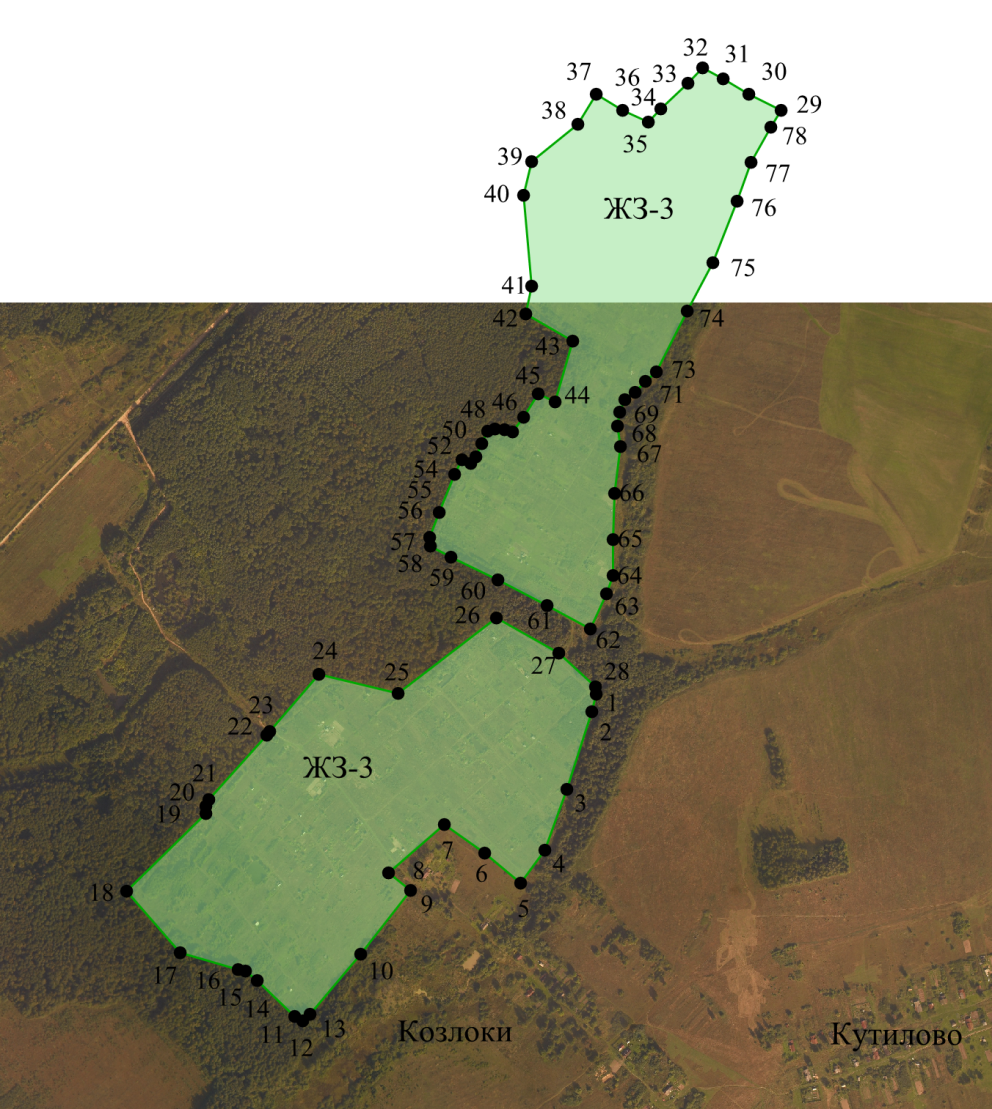 Масштаб 1 : 15000Масштаб 1 : 15000Используемые условные знаки и обозначения:Используемые условные знаки и обозначения:- граница территориальной зоны__________- границы земельных участков, учтенных в ЕГРН1, 2, 3…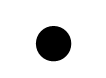 - обозначение характерной точки границы территориальной зоны- граница населенного пунктаПодпись ___________________________________ Дата «26» октября 2020Место для оттиска печати лица, составившего описание местоположения границ объектаПодпись ___________________________________ Дата «26» октября 2020Место для оттиска печати лица, составившего описание местоположения границ объектаРаздел 4Раздел 4План границ объектаПлан границ объекта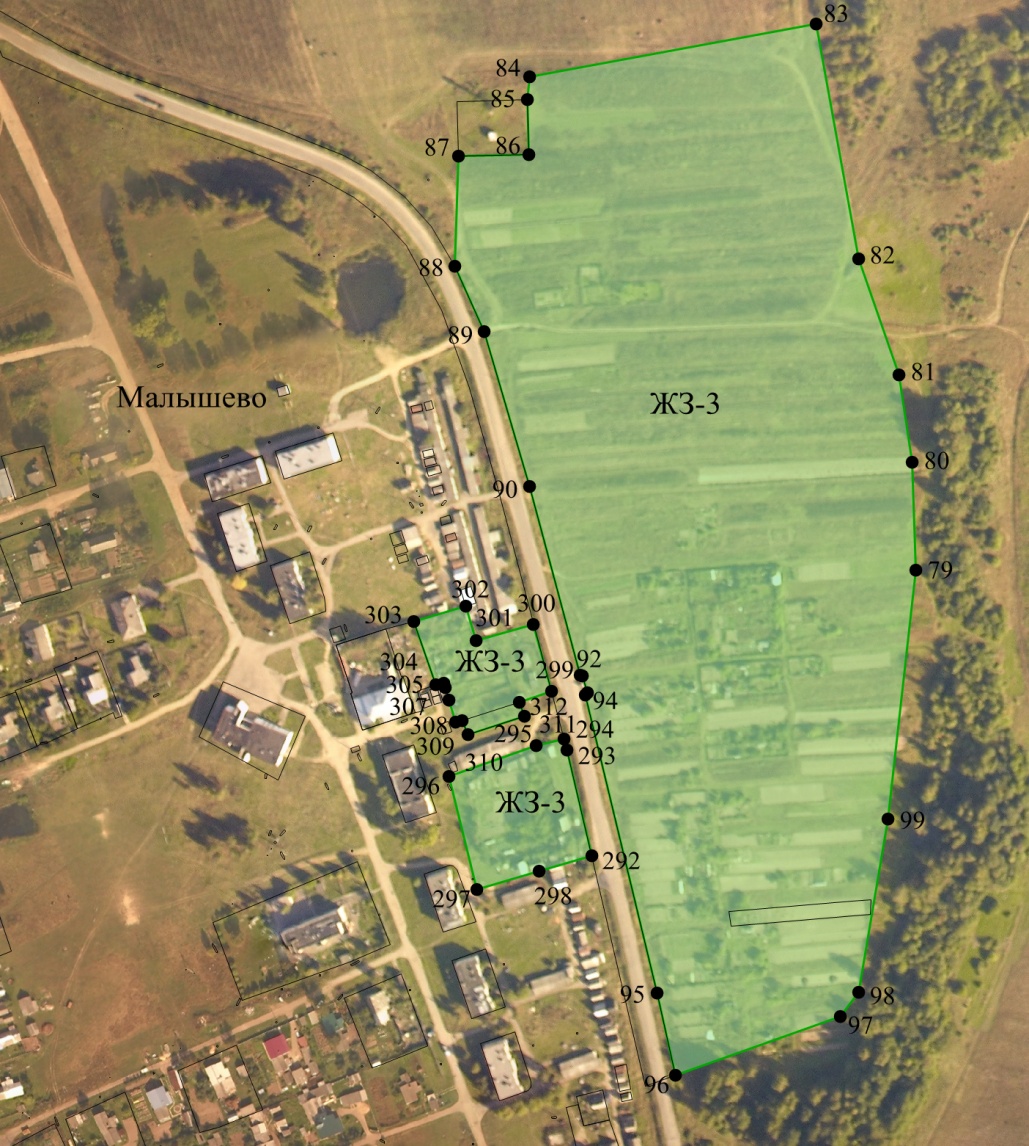 Масштаб 1 : 5000Масштаб 1 : 5000Используемые условные знаки и обозначения:Используемые условные знаки и обозначения:- граница территориальной зоны__________- границы земельных участков, учтенных в ЕГРН1, 2, 3…- обозначение характерной точки границы территориальной зоны- граница населенного пунктаПодпись ___________________________________ Дата «26» октября 2020Место для оттиска печати лица, составившего описание местоположения границ объектаПодпись ___________________________________ Дата «26» октября 2020Место для оттиска печати лица, составившего описание местоположения границ объектаРаздел 4Раздел 4План границ объектаПлан границ объекта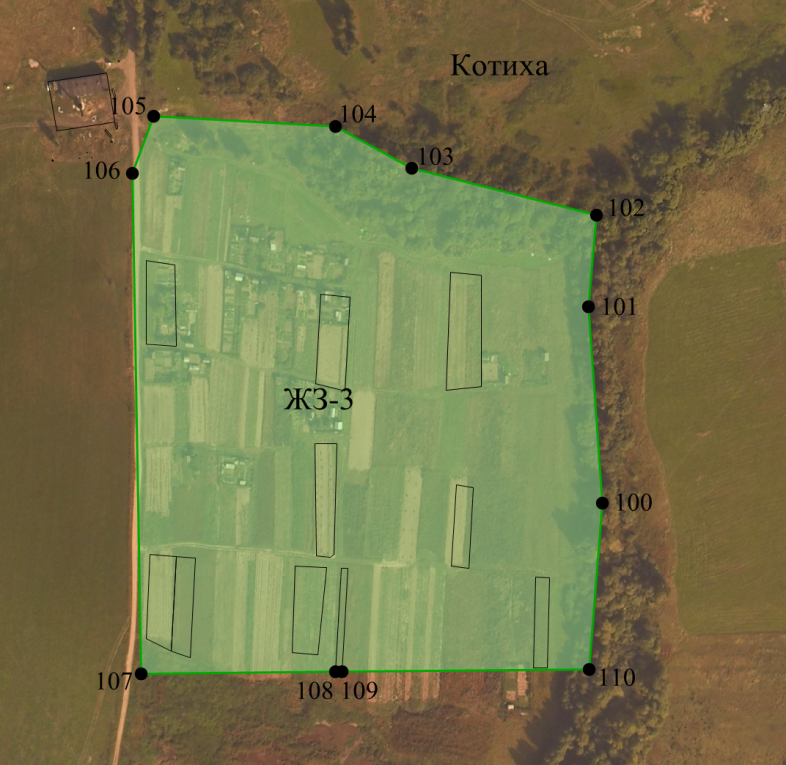 Масштаб 1 : 5000Масштаб 1 : 5000Используемые условные знаки и обозначения:Используемые условные знаки и обозначения:- граница территориальной зоны__________- границы земельных участков, учтенных в ЕГРН1, 2, 3…- обозначение характерной точки границы территориальной зоны- граница населенного пунктаПодпись ___________________________________ Дата «26» октября 2020Место для оттиска печати лица, составившего описание местоположения границ объектаПодпись ___________________________________ Дата «26» октября 2020Место для оттиска печати лица, составившего описание местоположения границ объектаРаздел 4Раздел 4План границ объектаПлан границ объекта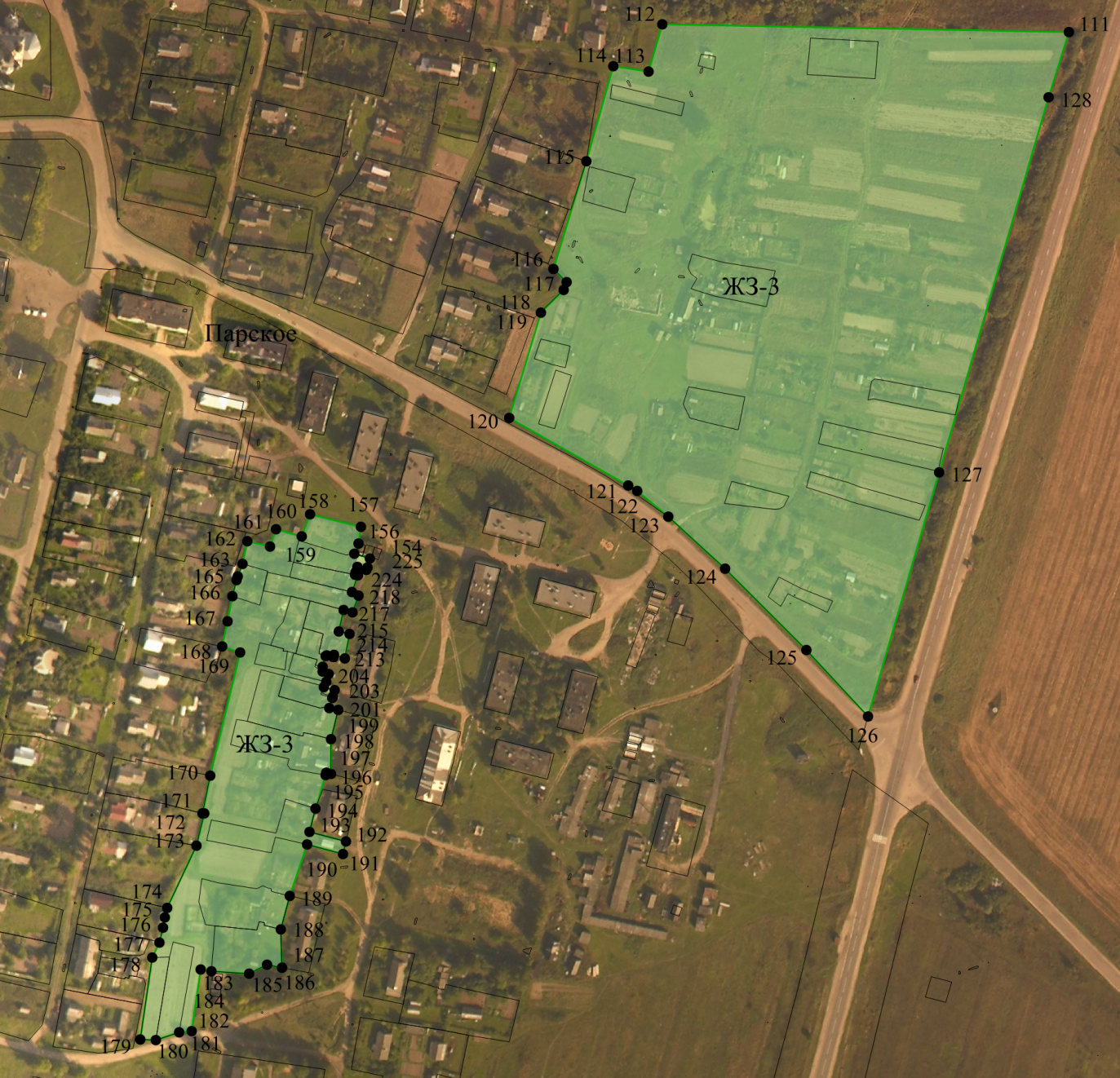 Масштаб 1 : 4000Масштаб 1 : 4000Используемые условные знаки и обозначения:Используемые условные знаки и обозначения:- граница территориальной зоны__________- границы земельных участков, учтенных в ЕГРН1, 2, 3…- обозначение характерной точки границы территориальной зоны- граница населенного пунктаПодпись ___________________________________ Дата «26» октября 2020Место для оттиска печати лица, составившего описание местоположения границ объектаПодпись ___________________________________ Дата «26» октября 2020Место для оттиска печати лица, составившего описание местоположения границ объектаРаздел 4Раздел 4План границ объектаПлан границ объекта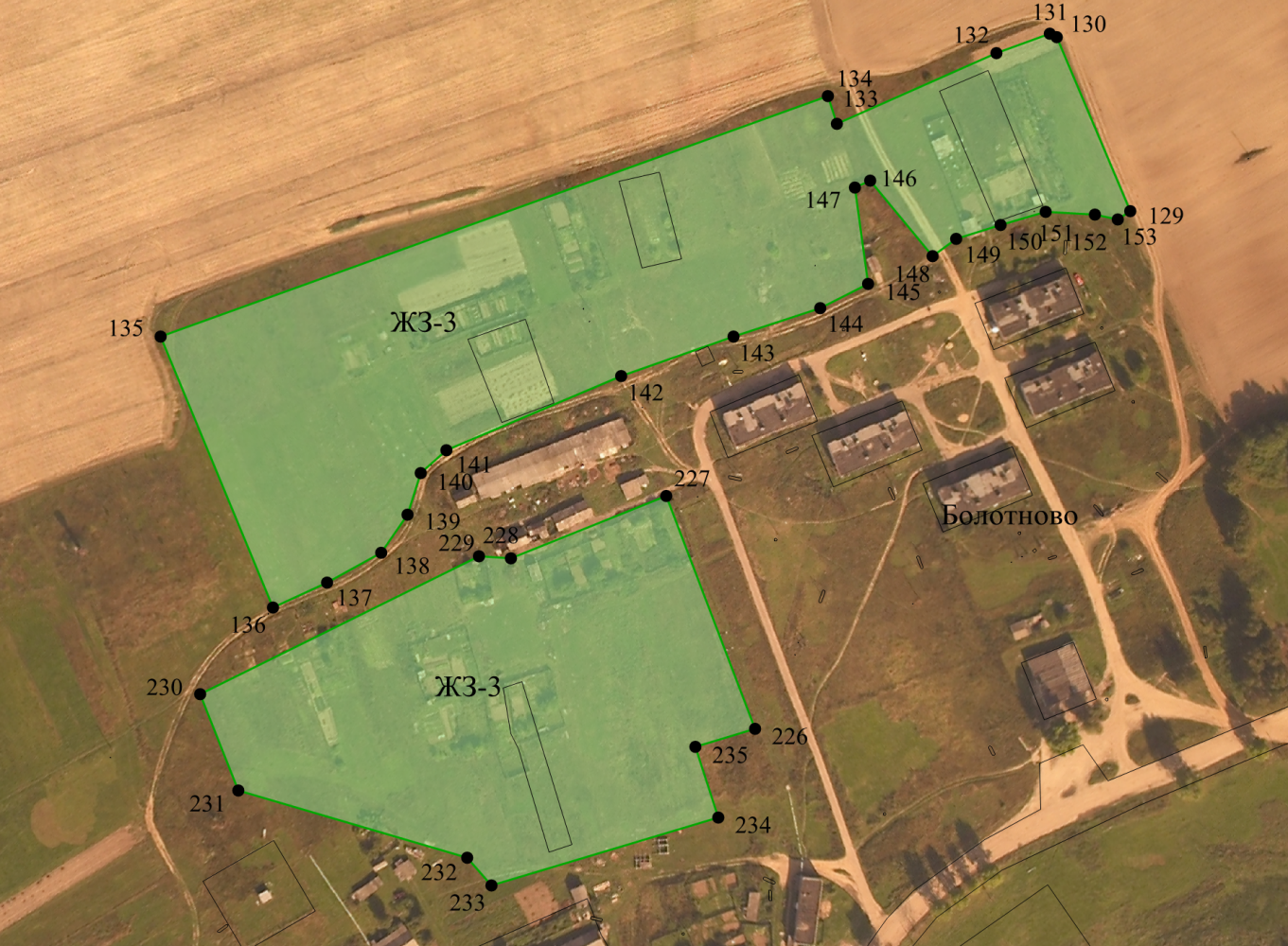 Масштаб 1 : 3000Масштаб 1 : 3000Используемые условные знаки и обозначения:Используемые условные знаки и обозначения:- граница территориальной зоны__________- границы земельных участков, учтенных в ЕГРН1, 2, 3…- обозначение характерной точки границы территориальной зоны- граница населенного пунктаПодпись ___________________________________ Дата «26» октября 2020Место для оттиска печати лица, составившего описание местоположения границ объектаПодпись ___________________________________ Дата «26» октября 2020Место для оттиска печати лица, составившего описание местоположения границ объектаРаздел 4Раздел 4План границ объектаПлан границ объекта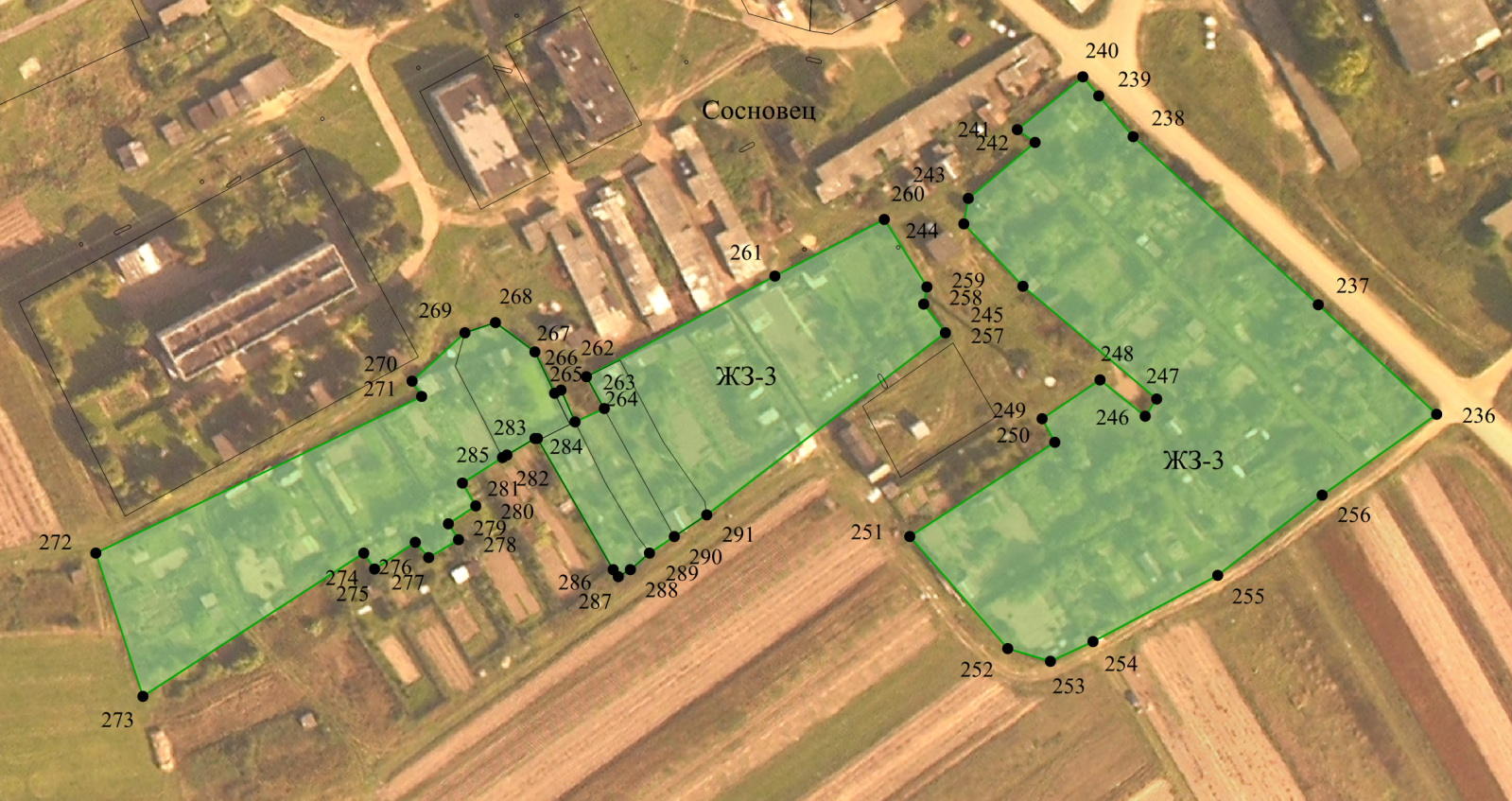 Масштаб 1 : 2000Масштаб 1 : 2000Используемые условные знаки и обозначения:Используемые условные знаки и обозначения:- граница территориальной зоны__________- границы земельных участков, учтенных в ЕГРН1, 2, 3…- обозначение характерной точки границы территориальной зоны- граница населенного пункта Подпись ___________________________________ Дата «26» октября 2020Место для оттиска печати лица, составившего описание местоположения границ объектаПодпись ___________________________________ Дата «26» октября 2020Место для оттиска печати лица, составившего описание местоположения границ объектаПрохождение границыПрохождение границыОписание прохождения границыот точкидо точкиОписание прохождения границы12312-23-34-45-56-67-78-89-910-1011-1112-1213-1314-1415-1516-1617-1718-1819-1920-2021-2122-2223-2324-2425-2526-2627-2728-281----2930-3031-3132-3233-3334-3435-3536-3637-3738-3839-3940-4041-4142-4243-4344-4445-4546-4647-4748-4849-4950-5051-5152-5253-5354-5455-5556-5657-5758-5859-5960-6061-6162-6263-6364-6465-6566-6667-6768-6869-6970-7071-7172-7273-7374-7475-7576-7677-7778-7829----7980-8081-8182-8283-8384-8485-8586-8687-8788-8889-8990-9091-9192-9293-9394-9495-9596-9697-9798-9899-9979----100101-101102-102103-103104-104105-105106-106107-107108-108109-109110-110100----111112-112113-113114-114115-115116-116117-117118-118119-119120-120121-121122-122123-123124-124125-125126-126127-127128-128111----129130-130131-131132-132133-133134-134135-135136-136137-137138-138139-139140-140141-141142-142143-143144-144145-145146-146147-147148-148149-149150-150151-151152-152153-153129----154155-155156-156157-157158-158159-159160-160161-161162-162163-163164-164165-165166-166167-167168-168169-169170-170171-171172-172173-173174-174175-175176-176177-177178-178179-179180-180181-181182-182183-183184-184185-185186-186187-187188-188189-189190-190191-191192-192193-193194-194195-195196-196197-197198-198199-199200-200201-201202-202203-203204-204205-205206-206207-207208-208209-209210-210211-211212-212213-213214-214215-215216-216217-217218-218219-219220-220221-221222-222223-223224-224225-225154----226227-227228-228229-229230-230231-231232-232233-233234-234235-235226----236237-237238-238239-239240-240241-241242-242243-243244-244245-245246-246247-247248-248249-249250-250251-251252-252253-253254-254255-255256-256236----257258-258259-259260-260261-261262-262263-263264-264265-265266-266267-267268-268269-269270-270271-271272-272273-273274-274275-275276-276277-277278-278279-279280-280281-281282-282283-283284-284285-285286-286287-287288-288289-289290-290291-291257----292293-293294-294295-295296-296297-297298-298292----299300-300301-301302-302303-303304-304305-305306-306307-307308-308309-309310-310311-311312-312299-